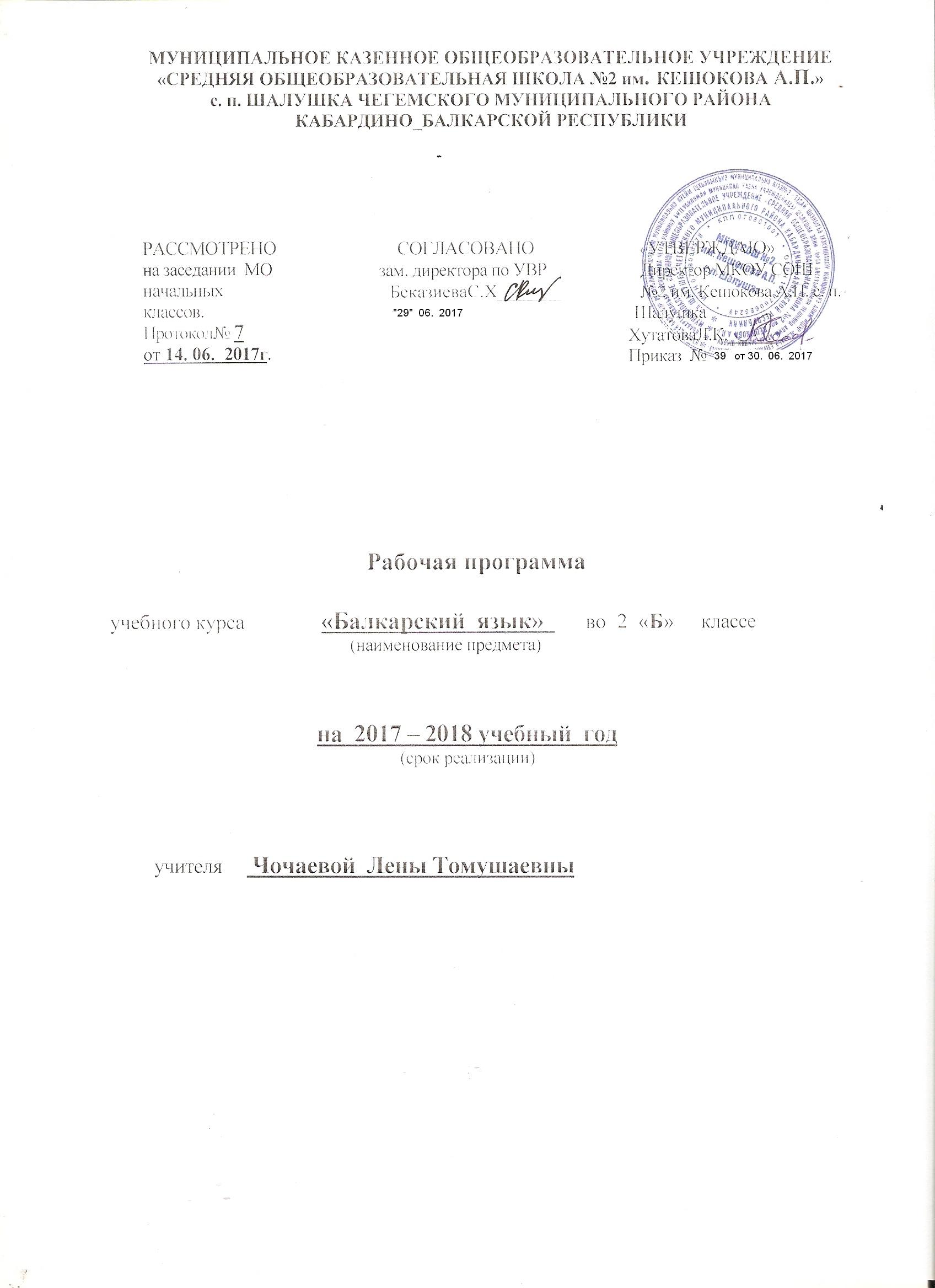 Пояснительная записка Рабочая программа по балкарскому языку   под ред. Созаева Б. Т. составлена на основе:   Примерной  программы по балкарскому языку под ред. Созаева Б.Т.,  Рабочая программа разработана в соответствии: - с основной образовательной программой начального общего образования МКОУ СОШ№2 им. Кешокова А.П. с.п. Шалушка; -  учебным планом МКОУ СОШ№2 им. Кешокова А.П. с.п. Шалушка .. -с локальным актом МКОУ СОШ№2 им. Кешокова А. П.  с.п. Шалушка «Положение о разработке и утверждении рабочих программ, отдельных предметов, курсов, дисциплин, (модулей)»Рабочая программа предназначена для изучения балкарского языка во  2 классах по учебнику  «Малкъар тил»  под ред. Жулабова Ю. А..  Описание места учебного предмета в учебном плане В соответствии с  учебным планом МКОУ СОШ№2 им. Кешокова А.П. с.п. Шалушка рабочая программа рассчитана на преподавание во  2 классах в объеме  68 часов. Количество часов в год –   68  часов. Количество часов в неделю –   2 часа. Количество контрольных работ  -  8                             Используемый УМК Планируемые результаты освоения учебного предмета.ЛИЧНОСТНЫЕ РЕЗУЛЬТАТЫ:представление о своей этнической принадлежности;развитие чувства любви к родине, чувства гордости за свою родину; представление об окружающем ученика мире (природа, малая родина, люди и их деятельность и др.);осмысление необходимости бережного отношения к природе и всему живому на Земле;осознавание положительного отношения к народам, говорящим на разных языках, и их родному языку;представление о своей родословной, о достопримечательностях своей малой родины;положительное отношение к языковой деятельности;заинтересованность в выполнении языковых и речевых заданий и в проектной деятельностипонимание нравственного содержания поступков окружающих людей, ориентация в поведении на принятые моральные нормы;развитие чувства прекрасного и эстетических чувств через выразительные возможности языка, анализ пейзажных зарисовок и репродукций картин и др.;этические чувства (доброжелательность, сочувствие, сопереживание, отзывчивость, совесть и др.); понимание чувств одноклассников, учителей;развитие навыков сотрудничества с учителем, взрослыми, сверстниками в процессе выполнения совместной деятельности на уроке и при выполнении проектной деятельности;представление о бережном отношении к материальным ценностям; развитие интереса к проектно-творческой деятельности.МЕТАПРЕДМЕТНЫЕ РЕЗУЛЬТАТЫРегулятивные УУДпринимать и сохранять цель и учебную задачу;высказывать свои предположения относительно способа решения учебной задачи; в сотрудничестве с учителем находить варианты решения учебной задачи;планировать (совместно с учителем) свои действия в соответствии с поставленной задачей и условиями её реализации;учитывать выделенные ориентиры действий (в заданиях учебника, справочном материале учебника — в памятках) в планировании и контроле способа решения;выполнять действия по намеченному плану, а также по инструкциям, содержащимся в источниках информации (в заданиях учебника, справочном материале учебника — в памятках);проговаривать (сначала вслух, потом на уровне внутренней речи) последовательность производимых действий, составляющих основу осваиваемой деятельности;оценивать совместно с учителем или одноклассниками результат своих действий, вносить соответствующие коррективы;адекватно воспринимать оценку своей работы учителями, товарищами, другими лицами;понимать причины успеха и неуспеха выполнения учебной задачи;выполнять учебные действия в устной, письменной речи, во внутреннем плане.Познавательные УУДосознавать познавательную задачу, воспринимать её на слух, решать её (под руководством учителя или самостоятельно);воспринимать на слух и понимать различные виды сообщений (информационные тексты);ориентироваться в учебнике (на форзацах, шмуцтитулах, страницах учебника, в оглавлении, в условных обозначениях, в словарях учебника);работать с информацией, представленной в разных формах (текст, рисунок, таблица, схема), под руководством учителя и самостоятельно;осуществлять под руководством учителя поиск нужной информации в соответствии с поставленной задачей в учебнике и учебных пособиях;пользоваться знаками, символами, таблицами, схемами, приведёнными в учебнике и учебных пособиях (в том числе в электронном приложении к учебнику), для решения учебных и практических задач;пользоваться словарями и справочным материалом учебника;осмысленно читать текст, выделять существенную информацию из текстов разных видов (художественного и познавательного);составлять устно небольшое сообщение об изучаемом языковом объекте по вопросам учителя (с опорой на графическую информацию учебника или прочитанный текст);составлять небольшие собственные тексты по предложенной теме, рисунку;анализировать изучаемые факты, явления языка с выделением их существенных признаков (в процессе коллективной организации деятельности);осуществлять синтез как составление целого из их частей (под руководством учителя);ориентироваться при решении учебной задачи на возможные способы её решения;находить языковые примеры для иллюстрации изучаемых языковых понятий;осуществлять сравнение, сопоставление, классификацию изученных фактов языка по заданным признакам и самостоятельно выделенным основаниям;обобщать (выделять ряд или класс объектов как по заданному признаку, так и самостоятельно);делать выводы в результате совместной работы класса и учителя;подводить анализируемые объекты (явления) под понятия разного уровня обобщения (слово и часть речи, слово и член предложения, имя существительное и часть речи и др.);осуществлять аналогии между изучаемым предметом и собственным опытом (под руководством учителя); по результатам наблюдений находить и формулировать правила, определения;устанавливать причинно-следственные связи в изучаемом круге явлений, строить рассуждения в форме простых суждений об объекте.Коммуникативные УУДслушать собеседника и понимать речь других;оформлять свои мысли в устной и письменной форме (на уровне предложения или небольшого текста);принимать участие в диалоге, общей беседе, выполняя правила речевого поведения (не перебивать, выслушивать собеседника, стремиться понять его точку зрения и др.);выбирать адекватные речевые средства в диалоге с учителем и одноклассниками;задавать вопросы, адекватные речевой ситуации, отвечать на вопросы других; строить понятные для партнёра высказывания;признавать существование различных точек зрения; воспринимать другое мнение и позицию;формулировать собственное мнение и аргументировать его;работать в парах, учитывать мнение партнёра, высказывать своё мнение, договариваться и приходить к общему решению в совместной деятельности; проявлять доброжелательное отношение к партнёру;строить монологическое высказывание с учётом поставленной коммуникативной задачи;Предметные:понимание значения балкарского  языка;воспитание уважительного отношения к родному  языку как родному языку балкарского народа, и языкам, на которых говорят другие народы;понимание своего родного  языка как великого достояния своего  народа, как явления национальной культуры, как развивающегося явления;первоначальное представление о некоторых нормах родного  языка (орфоэпических, орфографических, пунктуационных) и правилах речевого этикета (в объёме изучаемого курса);начальные умения выбирать адекватные языковые средства при составлении небольших монологических высказываний;овладение первоначальными научными представлениями о системе и структуре балкарского языка, знакомство с некоторыми языковыми понятиями и их признаками из разделов: фонетика и графика, лексика, морфемика, морфология и синтаксис (в объёме изучаемого курса);применение орфографических правил и правил постановки знаков препинания в процессе выполнения письменных работ (в объёме изучаемого курса);первоначальные умения проверять написанное;овладение учебными действиями с изучаемыми языковыми единицами;Содержание учебного предмета.Экинчи классны окъуучулары билирге борчлудула:къарачай-малкъар тилни алфавитини харфларын;базыкъ эм назик ачыкъланы;тунакы эм зынгырдауукъ къысыкъланы;сёзлени бёлюмлерин тизгинден тизгиннге кёчюрюуню; Дере китапны хайырлана билиу: китапны башлары бла шагъырей болуу, анда керекли чыгъарманы атын табалыу.Устазны болушлугъу бла дере китапда берилген сорууланы хайырлана билиу. -  бир тамырлы сёзлени.Окъуучула этерге тийиншлидиле:-къарачай-малкъар тилни алфавитини харфларын
айырыргъа;базыкъ эм назик ачыкъланы хайырланыргъа;ъ эм ь харфланы тюз жюрютюрге;-сёзлени, айтымланы хат жаны бла тюз хайырланыргъа;30 - 40 сёзю болгъан текстни сёзюн, харфын ычхын-дырмай, артыкъ сёз къошмай, тюз жазаргъа;сёзлени бёлюмлеге бёлюрге;сёзлени бёлюмлерин бир тизгинден башха тизгиннге тюз кёчюрюрге;энчи атланы уллу харф бла жазаргъа;-тамырларында экиленнген къысыкълары болгъан
сёзлени жазаргъа, кёп жюрютюлюучю сонгураланы башхажазаргъа;таууш-харф анализ бардырыргъа;сёзге сорууну тюз сала билирге, анга кёре уа, сёзню нени белгилегенин тохташдырыргъа, айтымны баш член-лерин (башчыны бла хапарчыны) айырыргъа;25 - 40 сёзю болгъан эсденжазма жазаргъа;сюжетли суратлагьа къарап неда кесини сынамына таянып. 30 - 40 сёзю болгъан хапарчыкъ жарашдырыргъа, къысха кёлденжазма жазаргъа.ДЕРСЛЕНИ МАГЪАНАЛАРЫ. ТАУУШЛА БЛА ХАРФЛАБИРИНЧИ   КЛАССДА   АЛГЪАН   БИЛИМЛЕРИН ЖЫЙЫШДЫРЫУ   ЭМ   АЙНЫТЫУАчыкъла бла къысыкъла, аланы айыра билиу. Базыкъ эм назик ачыкъ тауушланы айыра билиу.И бла й-ни башхалыкълары. Сингармонизм. Ачыкъланы бла къысыкъланы келишиулери, аланы айта билиу.                                       Тауушла бла харфла   Э, е харфланы жюрютюлюулериЕ, я, ё, ю харфланы таууш магъаналарыНёгерли зынгырдауукъ эм тунакы къысыкъла, аланы айыра билиу, жазыуда харфла бла белгилеу.           ,,- Сёзню ахырында б, в, г, д харфланы тюз жазылыу-лары.Жумушакъ (ь) эм къаты (ъ) белгилени жюрютюлюулери.Белюм Сёз бёлюм. Сёзню бёлюмлеге юлеше билиу. Сёзню бёлюмюн бир тизгинден башха тизгиннге кёчюре билиу. Къысха у, й, ъ, ь харфлары болгъан сёзлени бир тизгинден башха тизгиннге кёчюре билиу.                                         Басым Басым. Сёзню басым тюшген эм тюшмеген бёлюмле-рин таба билиу. Басымны сёзлени магьаналарын айырыу къуллугъу.Малкъар тилни алфавити Алфавит. Харфланы атлары (алфавитдеча), алфавитни магъанасы. Керекли сёзню сёзлюкде таба билиу, берилген сёзлени алфавитге кёре тизе билиу.                                                   Сез    Затны белгилеп, «ким? кимле? не? неле?» деген соруу-лагьа жууап этиучю сёзле. Затны ышанын белгилеп, «къаллай? неллай? къаллайла? неллайла?» деген соруулагьа жууап этиучю сёзле.Бир сёзден бирси сёзге соруу бере билиу.Магъаналарына эм сорууларына кёре сёзлени къауум-лагъа юлешиу.Энчи атланы уллу харф бла  жазылыулары.Тилде кёп жюрютюлюучю сонгураланы бирси сёзледен башха жазылыулары.Сёзню тамыры бла танышыу. Бир тамырлы сёзле.Сёзню тамырында тунакы эм зынгырдауукъ къысыкъланы тюз жазылыулары (китап - китабы, терек - тереги).Дереде китапда берилген сёзлюк бла хайырлана билиу.                                             Айтым  Сёлешгенде айтымланы бир бирден айыра билиу. Айтымда кимни неда нени юсюнден аитылгьанын ачыкъ-лай билиу.Айтымны баш членлери - башчы бла хапарчы.Сорууланы кючлери бла айтымда сёзлени бир бирлери бла къалай байланыуларын ачыкълай билиу.Классда сюзюлген бош айтымланы жазалыу.Айтым бла ишлеу эм байламлы тилни ёсдюрюу ишле грамматиканы, тюз жазыуну дерслери бла байламлы бардырыладыла.                                                                                                    ТекстГитче (100-ден кёп сёзю болмагъан), тынч текстни темасын белгилеу. Текстни байламлы кесеклеге бёлюу, аланы баш оюмларын ачыкълау.Текстде баш сёзлени табыу. Айтымла къурау. Бир тема бла байламлы болгъан талай айтымдан текст къурашды-рыу. Текстге эм аны кесеклерине ат атау.Баиламлы сёлешимСёлешим эм жашауда аны магъанасы.Эсденжазманы  юсюнден ангылам.Берилген соруулагъа кёре, устазны болушлугьу бла тынч хапардан эсденжазма жаздырыу.Соруулагъа кёре неда суратлагьа къарап, аланы сюжетлерине кёре къуралгьан айтымларын жазыу.Сёлешимни этикасы. Ыразьшыкъны билдирген сёзле бла хайырланыу. Таньпнхан заманда жюрютюлген сёзле бла хайырланыу.Жылны ичинде окъулгъанны къайтарыу  Таза жазыуГитче харфланы жаза эм бир бирлерине къоша билиу.Уллу харфланы тюз жазыу.Теркирек жазаргъа юйрениу. Жазгъанда уллу эм гитче харфланы бир бирлерине тюз къоша билиу.Жазылыулары къыйын неда айтылыулары жазылыула-рындан башхаракъ болуп, алай окъуучула тюз жаза билир-ге тийиншли сёзле: автобус, артда, Ата журт, аууз, аякъ, бичакъ, бохча, бахча, баям, боюн, дауур, директор, ёхтем, жауун, д.б.     Тематическое планирование                                                                         Календарно – тематическое планирование                                Порядковый                            номер учебникаАвтор/авторский коллективНаименование учебникаКлассНаименование издателя(ей) учебникаАдрес страницы об учебникеАдрес страницы об учебнике на официальном сайте издателя (издательства)Адрес страницы об учебнике на официальном сайте издателя (издательства)Филология (предметная область)Филология (предметная область)Филология (предметная область)Балкарский  язык (учебный предмет)Балкарский  язык (учебный предмет)Балкарский  язык (учебный предмет)Жулабов Ю.А. «Малкъар тил»2  Нальчик: «Эльбрус»http://www.akademkniga.ru/catalog/15/1194/http://www.akademkniga.ru/catalog/15/1194/№ п/пТема разделаКоличествочасовВ том числеВ том числе№ п/пТема разделаКоличествочасовЛабораторные, практические работы (тема)(Для филологов – изложения, сочинения, развернутые ответы на вопросы - РР)	Контрольные и диагностические работы (тема)1.Биринчи классда окъулгъанны къайтарыу3Сынау жаздырмаКъайтарыу12.Тауушла бла харфла18Юйретиу эсденжазма1Сынау жаздырма1«Тамырда къысыкъланыЖазылыуу»- деген темагъа3.Белюм44.Басым25.Малкъар тилни алфавити3Сынау жаздырма«Малкъар тилни алфавити»- деген темагъа16.Сез16Юйретиу эсденжазма17.Айтым15Юйретиу эсденжазма1Сынау жаздырма«Айтымны баш членлери»- деген темагъа18.Жылны ичинде окъулгъанны къайтарыу.7Сынау жаздырма«Окъулгъанны бе деген темагъа гитиу»- деген темагъа1ИтогоИтого68 35№ Тема К-вочасовПланируемые результаты  обученияПланируемые результаты  обученияПланируемые результаты  обученияПланируемые результаты  обученияПланируемые результаты  обучения	Дата 		Дата 		Дата 	№ Тема К-вочасовПланируемые результаты  обученияПланируемые результаты  обученияПланируемые результаты  обученияПланируемые результаты  обученияПланируемые результаты  обученияПлан ФактПримечания ЛичностныеПредметныеМетапредметныеМетапредметныеМетапредметныеПознаватель-ныеКоммуника-тивныеРегулятив-ные1-3Биринчиклассдаокъулгъанныкъайтарыу. Айтым.Сынау жаздырма3Ана тиллерини бла туугъан жерлериниариулугъун кёре билиу, аны сакъларгъа итиниу.Текстни магъанасын ангылап окъуу.Текстни башмагъанасын эм  темасынбелгилеу. Текст блааныатынбирлешдириу.Сёзню лексика магъанасын ангылатыу.Тюз, кёчюу эм кёпмагъаналысёзленибирбирденайырабилиу.Айтылгъансёзге эстетика жаныблабагъабичебилиу.Устазблабиргеокъууда тюбеген чырмауланы таба эм ангылата билиу.Китапдажазылгъаннгакёре,  кесингиоюмунгубилдириу.4Тауушла бла  харфла.1 Окъуу китапда берилген тинтиу ишлеге къарамларын кючлендириу.Малкъартилнитауушларыныхарактеристикасынбериу: тунакы, зынгырдауукъ, нёгерлинёгерсиз. Тауушланыхарфладан айыра билиу.Дерсни       башмуртынакёре, кесингиоюмунгу толу, кесгинайтабилиу. Дерсде не ишлегенин бир бири ызындан тап тизип айта билиу.5.Э, е харфла.1 .МалкъартилгеБла школда окъуугъа тюз къарамларынкючлендириу.Берилгенишниустазюйретгенчаэтебилиу.Бусагъатда бола тургъанишгекёре, соруулажарашдырабилиу.Дерсни муратына кёре кесини акъылын толу, шатык ангылата билиу.Дерсде устазны болушлугъу этген ишинги муратын белгилей билиу.6.«Е»харфны жюрютюлюую.1Тёгерекде адамланы этген ишлерине тюз багъа биче билиу.Тауушнухарактеристикасынберебилиу.Анализ этетургъанишингекёптюрлюжаныблакъарайбилиу.Дерсни муратына кёре кесинги акъылынгы толу, шатык ангылата билиу.Дерсде устазны болушлугъу бла этген ишинги муратын белгилей билиу.7. «Ё» ачыкътауушнужюрютюлюую.1Устаз бла бирге нёгерлерини окъууда жетишимлеринисылтаууна багъа бичиу.Кесинитилбайлыгъынангылау, ушакъкъайда, ким бла, не магъанаблабаргъанынбилиу.Окъулгъан материал блакесингисынауунгуараларынайырабилиу: башханы оюмуна да тынгылай билиу.Дерсни муратына кёре кесинги акъылынгы толу, шатык ангылата билиу.Дерсде устазны болушлугъу этген ишинги муратын белгилей билиу.8.«Ю»  харф.1Окъуучуланы ич сезимлерин эм окъуугъаитиниулюклерин кючлендириу.Тауушланымагъаналарынтюзтабабилиу.Анализ этиллик ишле бла байламлы  оюм эте билиу.Дерсни муратына кёре кесинги акъылынгы толу, шатык ангылата билиу.Берилгенматериалныкъалайангылагъанынгы оюмлайбилиу.9.«Я» харф.1Нёгерлерини эм кеслериниэтгенишлерине анализ эте эстетика сезимлеринкючлендириу.Устазкёргюзтгенсёзледеорфограммаланытабабилиу,жорукъланыхайырлана, текстни халатсыз эмтюзкёчюре,  жазабилиу.Сёлешиу эм жазыутилдеокъуужорукъланыхайырланабилиу.Башхаланы айтханларына тынгылай эм ангылай билиу.Къыйын жумушланы этгенде, битеу фахмулугъун кёргюзте билиу.10.«У» харф.1Кеслерини этгенишлерине анализ эте билиу. Устаз бла«У»-нуачыкъ эм къысыкътауушунайырабилиу.Къысха «у»болгъансёзленикёчюрюудежорукънухайырланыу.Тенглериблабиргебагъабичебилиу.Малкъартилблаорустилниараларындабашхалыкъларынтенглешдиребилиу.Башхаланы айтханларына тынгылай эм ангылай билиу.Къыйын жумушланы этгенде, битеу фахмулугъун кёргюзте билиу.11.Сынау жаздырма.1Жазмадаачыкътауушланыорунларын, магъаналарынангылау.Сёзленикереклижорукъгъакёретюзжаза, харфланытюз анализ этебилиу, орфография билимлеринёсдюрюу.Сёзленикереклижорукъгъакёретюзжазабилиу.Тенглерини айтханларынатынгылай эм ангылайбилиу.Берилгенматериалныкъалайангылагъаныноюмлайбилиу.12.Халатлаблаишлеу.1Жаздырмадажиберилгенхалатлагъакёреишбардырыу.Тюзжазыунужорукъларынхайырланабилиу.Дерсниборчларынакёре, кесингиоюмларынгы,сагъышларынгытюзангылатабилиу.Ишлеринебагъабичебилиу.13.II четв.Къысыкъ тауушла.1Окъуукитапдаберилгентинтиуишлегекъарамларынкючлендириу.Къысыкътауушнухарактеристикасынберебилиу.Устазныболушлугъублабироюмгъакелиу.Бир неда къауум адам бла ишлей билиу.Ишлерине багъа биче билиу.14.Зынгырдауукъ эм тунакы къысыкъ тауушла.1Нёгерлериниокъуудажетишимлеринисылтауунабагъабичебилиу.Текстнихалатсызжазыудатюзжазыунужорукъларынхайырланыу.Окъуулитературадаберилген шарт белгиле бла, символла бла, таблицала блахайырланабилиу.Бир неда къауум адам бла ишлей билиу, кенгешге къатышыу.Тенглешдире, анализ эте билиу.15-16.Зынгырдауукъ эмтунакы къысыкъланы жазылыулары.2Тёгерекдеадамланыэтгенишлеринимагъанасынангылау.Тауушнухарактеристикасынбелгилейбилиу.Устаз кёргюзтген сёзледе орфограммаланытабыу, жорукъланы хайырлана, текстни халатсыз эм тюз кёчюре,  жаза билиу.Дерсни кезиуюндеокъуучула  бир бирлери   ишлей билиу. Берилгенишленикёлден эм жазып толтура билиу.Анализ этиллик ишле бла байламлы  тюрлю-тюрлю оюмла эте билиу.Дерсни муратына кёре кесини акъылын толу, шатык ангылата билиу.Дерсде устазны болушлугъу бла этген ишинги муратын белгилей билиу.17.В,ф,ц,щ   къысыкъ тауушла1Окъуу китапда берилген тинтиу ишлеге къарамларын кючлендириу.Тенглеринижетишимлеринебагъабичиу.«В», «Ф», «Ц»,«Щ» къысыкъ тауушланы характеристикаларын бере билиу.Окъууматериалдаустаз белгилегензатланыхайырланыу.   Кеслерини ишлери блаокъулгъанматериалнытенглешдиребилиу.Бир неда къауум адам бла ишлей билиу.Берилген жорукъ бла,  юлгю бла кесинги ишинги тындыра билиу.18.Юйретиу эсденжазма1Сёлешиутилниадамныжашауундамагъанасынангылау.Айтымлакъурай; текстнибашмагъанасынбелгилейбилиу; айтымдасёзленибирбиргебайламлыкъларынайырыргъаюйрениу; сёлешиутиллерини айныуу.Текстнимагъанасынсоруулагъатаянаачыкълау; текстнибашмагъанасынблатемасынбелгилеу; сёзледеётгенжорукълагъа берилген орфограммаланы табабилиу.Сёлешиу эм жазыу тилде хапар къурай билиу.Тенглешдире, анализ эте билиу.19-20.Къысха  у бла й харфны жюрютюлюую2Устазблаэтгенишлеринебагъабичебилиу.«У», «Й» къысыкътауушланыайырабилиу.Орустилбламалкъартилнитенглешдиребилиу.Бир неда къауум адам бла ишлей билиу.Дерсде устазны болушлугъу бла этген ишинги муратын белгилей билиу.21.Ъ, ь харфланы жюрютюлюулери.1Нёгерлериниблакесинижюрютгенлеринекёре,ариукъылыкъгъаюйренебилиу (жарсый, уяла, бетсинебилиу).Тауушнухарактеристикасынберебилиу.Окъулгъанматериалны тенглешдире, кесеклеге бёле,кеслери айыргъанкритерийлегекёре ишлей билиу.Дерсни муратына кёре кесини акъылын толу, шатык ангылата билиу.Дерсде устазны болушлугъу бла  этген ишинги муратын белгилей билиу.22-23.Бёлюм.2Нёгерлериниблакесинижюрютгенлеринекёре, ариукъылыкъгъаюйренебилиу (жарсый, уяла,бетсине) билиу.Тюзжазыуну жорукъларынхайырланабилиу: текстнихалатсызкёчюребилиу. Сёзленитизгиндентизгиннгетюзкёчюре билиу.Бир бирлери  бла  ишлей билиу. Берилгензатланытюрлю-тюрлю анализ этебилиу.Айтымда неда гитче текстде кесинги оюмунгу жазыу эм сёлешиу тилде ачыкъай билиу.Ишлеринге багъа биче билиу.24.Сёзню тизгинден тизгиннге тюз кёчюрюу.1Окъуукитапланыблапособияланыболушлукълары блапредметнитинтиугесейирлеринкючлендириу.Берилгентемагъакёре монолог къурай билиу. Этгенишингиюсюндентынгылыхапарайтабилиу.Окъууишгетирикъатышабилиу; окъуунужумушларынтолтурабилиу.Бир неда къауум адам бла ишлей билиу.Устазны болушлугъу бла дерсде этген ишинги муратын ачыкълай билиу.25.Окъулгъанны бирикдириуге дерс. 1Толтурулгъан ишни тюзлюгюн ангылата билиу.Сёзлени жазгъанда жорукъланы хайырлана билиу.Жазыу эм сёлешиу тилде жорукъланы тюз хайырлана билиу.Бир неда къауум адам бла ишлей билиу.Этген ишлеринге багъа биче билиу.26-27.Басым.2Дерсни муратын сала эм айыра билиу.Басым не болгъанын ангылау. Сёзледе басымланы тюз таба билиу.Сёзледе басымлы бёлюмню таба билиу.Айтымда неда гитче текстде кесинги оюмунгу жазыу эм сёлешиу тилде ачыкъай билиу.Этген ишлеринге багъа биче билиу.28Малкъар тилни алфавити.1Тилни адамны жашауунда  магъанасын ангылау.Алфавитде харфланы тизмелерин къайтарыу. Сёзлени алфавитге кёре жаза билиу.Харфланы айта билиу, сёзлени алфавитге кёре жаза билиу.Сёлешиу эм жазыу тилде хапар къурай билиу.Тенглешдире, анализ эте билиу.29.Сынау жаздырма.1Сёзленикереклижорукъгъакёретюзжазабилиу.Харфланытюз анализ этебилиу, орфографиядан билимлеринёсдюрюу.Сёзленикереклижорукъгъакёретюзжазабилиу.Тенглериниайтханларынатынгылай эм ангылайбилиу.Берилгенматериалныкъалайангылагъаныноюмлайбилиу.30.Халатла бла иш. Къайтарыу.1Жазмада харфланы, ачыкъ, къысыкъ  тауушланыорунларын, магъаналарынангылау.Жаздырмадажибергенхалатларына кёреишбардырыу.Тюзжазыунужорукъларынхайырланабилиу.Дерсниборчларынакёре, кесингиоюмларынгы,сагъышларынгытюзангылатабилиу.Кесини ишине эм окъуучуланы саулай да ишлеринебагъабичебилиу.31-33.Ким? кимле? деген соруулагъа жууап этген сёзле.3Предметни тинтиуге сейирлерини ёсюую.Берилген ишлени толтургъанда окъулгъан  жорукъланы хайырлана билиу.Окъуу  ич дунияларыны байлыгъын ёсдюргенин ангылау.Къангада эм китапда жазылгъанны халатсыз кёчюре билиу.Окъуу  ич дуниясын ёсдюргенин ангылау.Берилген ишни толтурууда,тинтиуде тюз оюмну хайырлана билиу.34-35.Не? неле? деген соруулагъа жууап этген сёзле.2Предметни тинтиуге сейирлерини ёсюую.Сёзлеге кёре тюз соруу сора билиу.Орфоэпия сёзлюк бла ишлеу. Сёзлени лексика магъаналары бла байламлы билимлерин ёсдюрюу.Окъуу  ич дуниясын ёсдюргенин ангылау.Сёзлеге кёре салгъан сорууунгу тюзлюгюн ангылата билиу. Китапда берилген жорукъгъа кёре ишлей билиу.36-38.Кимни не этгенин кёргюзтген сёзле.3Предметни тинтиуге сейирлерини ёсюую.Сёзлеге кёре тюз соруу соруу. Кимни не этгенин кёргюзтген сёзлени айтымда таба билиу.Орфоэпия сёзлюк бла ишлеу. Сёзлени лексика магъаналары бла байламлы билимлерин ёсдюрюу.Къауумлада ишлей билиу. Ол къауумда кесини жерин билиу.Сёзлеге кёре салгъан сорууунгу тюзлюгюн ангылатыу. Китапда берилген жорукъгъа кёре ишлей билиу.39Затланы сыфатларын кёргюзтген сёзле.1Окъууну юсю бла тенглерине тюз багъа бере билиу.Сёзлени тюз характеристикаларын бере билиу.Къауум-къауум болуп ишлеген кезиуде хар къауумну ишин тенглешдире билиу.Дерсни муратына кёре кесини акъылын толу, шатык ангылата билиу.Затны ышанын ачыкълай кеслери алларына элберле къурай билиу. Кеслерини ишлерине анализ эте билиу.40.Юйретиу эсденжазма.1Сёлешиутилниадамныжашауундамагъанасынангылау.Айтымлакъурау; текстнибашмагъанасынбелгилеу; айтымдасёзленибирбирлери байламлыкъларынайырыргъа юйрениу; сёлешиутиллерини айныуу.Текстнимагъанасынсоруулагъатаянаачыкълау; текстнибашмагъанасынблатемасынбелгилеу; сёзледеётгенжорукъланытабабилиу.Сёлешиу эм жазыу тилде хапар къурай билиу.Тенглешдире, анализ эте билиу.41.Энчи атла.1Этика сезимлерин айнытыу.Сёзню мурдорун, берилген ишледе энчи атланы таба билиу.Текстде энчи атланы эм аланы баш формаларын айырыу.Устазны эм окъуучуланы болушлугъу бласалыннган борчланы  тюрлю-тюрлю онгланы хайырлана толтуруу.Сёлешиу эм жазыу тилде хапар къурай билиу.Берилген жорукъгъа кёре ишинги эте билиу.42.Тукъум атла.1Берилген ишледе тукъум атланы таба билиу.Текстде тукъум атланы эм аланы баш формаларын таба билиу.Устазны эм окъуучуланы болушлугъу бласалыннган борчланы  тюрлю-тюрлю онгланы хайырлана толтуруу.Сёлешиу эм жазыу тилде хапар къурай билиу.Этика сезимлерин айнытыу.43.Тамыр.1Окъуучуну устазны эм тенглерини ишлерине багъа биче билгенин сынау, окъууда жетишимлерини сылтауларын ангылау.Жорукъланы билгенлерин, билмегенлерин ангылау мурат бла бир тамырлы сёзле таба билиу.Окъуу ишлени кёлден эм жазып толтурургъа юйрениу.Бир неда къауум адам бла ишлей билиу.Бир тамырлы сёзлени башхалыкъларын ангылау. Бир тамырлы сёзлени табыу эм тамырларын белгилеу.44.Къысыкъ тауушланы сёзню тамырындажазылыулары.1Тенглерини эм кесини жюрютген халларына кёре, ариу къылыкъгъа юйрениу.Кесинги сынау мурат бла орфография сёзлюкню хайырлана билиу.Окъуу китаплада берилген схемала, таблицала, символла бла  да хайырлана билиу.Бир неда къауум адам бла ишлей билиу.Текстде керекли сёзлени кёбюсюн хайырлана билиу.45.Базыкъ эм назик ачыкъ тауушланы сёзню  жалгъауунда  жазылыулары.1Предметни тинтиуге сейирлерини ёсюую.Суффикслени айыра эм тюз жаза билиу.Дерсге салыннган борчладан чыкъмай ишлей билиу.Нёгерле бла къауумла бла ишлей билиу, дерсни сюзюуге къатышыу.Сёзлени кесеклеге юлеше билиу. Сингармонизмни жоругъун ангылау.46.Айтым.Айтымланы бир бирлеринден айыра билиу.1Предметни тинтиуге сейирлерини ёсюую.Айтымланы араларына тыйгъыч белгиле сала эм бир бирлеринден айыра билиу.Окъууну борчларын тюз ангылау, окъулгъан затлагъа багъа бере билиу.Бир неда къауум адам бла ишлей билиу.Китапда берилген жорукъла бла хайырлана, текст бла ишлей билиу47-48.Айтымны баш членлери.2Окъуучуланы дерсге сейирлерини ёсюую.Теманы ангылауда тюрлю-тюрлю амалланы хайырланыу.Айтымланы баш эм сансыз членлерин айыра билиу.Айтымланы баш членлерин таба билиу. Айтымны мурдорун схема бла кёргюзте билиу.Схемаланы жарашдыра эм тинте билиу.Башхаланы айтханларына тынгылай эм ангылай билиу.Китапда берилген ишге кёре кесинги оюмунгу айта билиу.49.Сынау жаздырма.1Кеслерини ишлеринде халатланы таба билиу эм тюзетиу.Берилген ишлени устаз юйретгенча толтура билиу.Жазыу эм сёлешиу тилде жорукъланы тюз хайырлана билиу. Ич сезимлеринде малкъар тилге бла школгъа тюз ниет бла къарай билиу.Берилгенматериалныкъалайангылагъаныноюмлап айта билиу.50.Халатла бла иш.  Къайтарыу ишле.1Толтурулгъан ишни тюзлюгюн ангылата билиу.Сёзлени жазгъанда жорукъланы хайырлана билиу.Жазыу эм сёлешиу тилде жорукъланы тюз хайырлана билиу.Дерсниборчларынакёре, кесингиоюмларынгы,сагъышларынгытюзангылатабилиу.Ишлеринебагъабичебилиу.51.IV четв.Айтым къурау.1Предметнитинтиуишгекесингисейирингикючлендириу.Орфография сёзлюкнюболушлугъублакеслерини халатларынтюзетебилиу.Окъуунукёптюрлюборчларынустазны эм тенглерини болушлукълары блатолтуруу.Устаз бла нёгерлеринг бла бирге ишлей билиу.Берилгенсёзлениболушлугъублакеси аллынга текст къурау.52.Юйретиу эсденжазма.1Сёлешиутилниадамныжашауундамагъанасынангылау.Айтымлакъурайбилиу; текстнибашмагъанасынбелгилейбилиу; айтымдасёзленибирбиргебайламлыкъларынайырыргъаюйретиу; сёлешиутиллеринайнытыу.Текстнимагъанасынсоруулагъатаянаачыкълау; текстнибашмагъанасынблатемасынбелгилеу; сёзледеётген жорукълагъа тюбеген орфограммаланы табабилиу.Сёлешиу эм жазыу тилде хапар къурай билиу.Тенглешдире, анализ эте билиу.53-54.Айтымны интонациясына кёре тыйгъыч белгиле салыу.2Берилгенкритерийлегекёретенглериниишинебагъабичебилиу.Тапсызкъуралгъантекстленитюзетебилиу.Бола тургъанишгекёресоруулаберебилиу.Дерсниборчларынакёре, кесингиоюмларынгы,сагъышларынгытюзангылатабилиу.Айтымланыкъураудаинтонациянымагъанасынангылау.Айтымланы эм айтымдатыйгъычбелгиленитенглешдире билиу.55-56.Сынау жаздырма. Халатла бла иш.2Кеслерини ишлеринде халатланы таба билиу эм  аланы тюзетиу.Берилген ишлени устаз юйретгенча толтура билиу.Жазыу эм сёлешиу тилде жорукъланы тюз хайырлана билиу. Ич сезимлеринде малкъар тилге бла школгъа тюз ниет бла къарай билиу.Берилгенматериалныкъалайангылагъаныноюмлайбилиу.57-60.Текст.4Берилгенкритерийлегекёретенглерингиишинебагъабичебилиу.Текстнитемасынбелгилей,  ангаататай, текстникесеклеринтабабилиу.  Сёлешиутилниангылайбилиу: ушакъ ким бла, не муратбла, къайдабаргъанынбилиу.Устазныболушлугъублакесингисынайбилиу; тынчангылашыннганайтымлакъурау.Кесинги оюмунгу къоруулай били.Жазбашындаагъачда болумну юсюнден текст къурау. Текстнитюзетиу. Сёзленикёчюумагъаналарынангылау.61-63.Жылны ичинде окъулгъанны бегитиу.Харфла бла тауушла3Берилгенкритерийлегекёретенглериниишинебагъабиче билиу.Тауушланыбирбирденайырабилиу, тилникесеклеринетюзсоруу сала билиу, айтымланыкъауумларынангылау.Окъулгъантемаланыкъайтарыу эм бегитиу; окъуучуланыбилимлеринтинтиу.Сёлешиу эм жазыу тилде хапар къурай билиу.Тенглешдире анализ эте билиу.64-66.Жылны ичинде окъулгъанны бегитиу.Э,Е,Ю,Я харфла 3Кеслерини ишлеринде халатланы таба билиу эм аланы тюзетиу.Берилген ишлени устаз юйретгенча толтура билиу.Жазыу эм сёлешиу тилде жорукъланы тюз хайырлана билиу.Ич сезимлеринде малкъар тилге бла школгъа тюз ниет бла къарай билиу.Берилгенматериалныкъалайангылагъаныноюмлайбилиу.67-68.Бегитиу сынау жаздырмаХалатла бла иш. Окъулгъанны бегитиу.2Толтурулгъан ишни тюзлюгюн ангылата билиу.Сёзлени жазгъанда жорукъланы хайырлана билиу.Жазыу эм сёлешиу тилде жорукъланы тюз хайырлана билиу.Башхаланы оюмларына тынгылай эм ангылай билиу.Материалны къалай билгенлерин  ангылатыу. Кесинге багъа биче билиу. 68